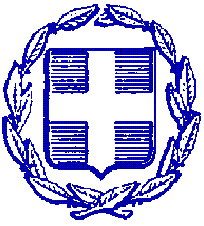 ΕΛΛΗΝΙΚΗ ΔΗΜΟΚΡΑΤΙΑΕΠΙΜΕΛΗΤΗΡΙΟ ΑΙΤΩΛΟΑΚΑΡΝΑΝΙΑΣΔΕΛΤΙΟ  ΤΥΠΟΥ              Αγρίνιο,  8 Νοεμβρίου 2022Διευκρινίσεις για αχρεωστήτως καταβληθέντα ποσάτης Επιστρεπτέας ΠροκαταβολήςΤο Επιμελητήριο Αιτωλοακαρνανίας ενημερώνει τις επιχειρήσεις – μέλη του ότι, σύμφωνα με Δελτίο Τύπου που εξέδωσε το Υπουργείο Οικονομικών, δρομολογήθηκε η έκδοση Κοινής Υπουργικής Απόφασης για την αντιμετώπιση τεχνικών ζητημάτων τα οποία προέκυψαν κατά την έκδοση βεβαιώσεων αχρεωστήτως καταβληθέντων ποσών της επιστρεπτέας προκαταβολής που πραγματοποιήθηκε στις 02/11/2022. Ειδικότερα, με την εν λόγω Κοινή Υπουργική Απόφαση θα προβλέπονται τα εξής: 1ον. Εξαντλώντας κάθε δυνατό χρονικό περιθώριο, παρατείνεται αυστηρά έως τις 31/01/2023, η καταβολή των αχρεωστήτως καταβληθέντων ποσών της επιστρεπτέας προκαταβολής. Παράλληλα, παρατείνεται έως τις 30/12/2022 η προθεσμία υποβολής δικαιολογητικών στην ηλεκτρονική πλατφόρμα «myBusinessSupport» της Ανεξάρτητης Αρχής Δημοσίων Εσόδων για όσες επιχειρήσεις – δικαιούχους δεν έχουν ακόμη υποβάλει πλήρως τα απαιτούμενα δικαιολογητικά για τη λήψη ενισχύσεων μέσω της Επιστρεπτέας Προκαταβολής. 2ον. Διευκρινίζεται ότι για το κριτήριο χορήγησης της ενίσχυσης της Επιστρεπτέας Προκαταβολής που αφορά στη διατήρηση του μέσου όρου του αριθμού των εργαζομένων, βάσει των στοιχείων του συστήματος ΕΡΓΑΝΗ, πλέον θα λαμβάνεται υπόψη ότι έχει τηρηθεί η υποχρέωση διατήρησης του αριθμού των εργαζομένων εφόσον η διαφορά του μέσου όρου εργαζομένων κατά τους μήνες υποχρέωσης διατήρησης διαφέρει κατά λιγότερο από μία μονάδα (έναντι του μηδενός που ίσχυε ως τώρα) σε σχέση με τον αρχικό αριθμό εργαζομένων που απασχολούσε η επιχείρηση. Με αυτόν τον τρόπο, εάν, για παράδειγμα, μία επιχείρηση κατήγγειλε τη σύμβαση ενός εργαζομένου έναν μήνα, αλλά προσέλαβε άλλο εργαζόμενο τον επόμενο μήνα, θα θεωρείται ότι πληροί το κριτήριο διατήρησης του αριθμού των εργαζομένων. 3ον. Λαμβάνοντας υπόψη τα ανωτέρω, για τις περιπτώσεις που βεβαιώθηκαν αχρεωστήτως καταβληθέντα ποσά βάσει των εκκαθαρίσεων που διενεργήθηκαν στις 02/11/2022, εάν παύσουν πλέον να ισχύουν οι λόγοι απόρριψης με την προσκόμιση των απαιτούμενων  δικαιολογητικών, αυτά θα επαναβεβαιωθούν, με τους ίδιους όρους που ισχύουν για τους υπόλοιπους ωφελούμενους. ΑΠΟ ΤΗ ΔΙΟΙΚΗΣΗ